Literacy For taught writing we have been revisiting recounts. Last week you wrote a recount of a story. Today we are going to be writing a recount of a special time in our lives. Before you begin I would like you to think of a special event in your life. Have a look at the list below to help you decide on an event.Suggested events:Birthday PartyA holidayChristmasA special day out Your first day in Primary 3A big competitionA special day at one of your clubs e.g. a dance competitionA school tripThe pantomime Now I would like you to have a look at the following video:https://www.youtube.com/watch?v=Z2EQlclHN1sPlanning Have a think about the event you have chosen. Now plan your recount using the table below. Remember when you are planning a piece of writing you do not have to use full sentences. Use bullet points to make sure the information is clear in your head. The questions in the boxes below will help you know what information to include.WritingNow using the information from your plan, you are ready to write your recount. For this you do need to use full sentences.Paragraph 1Your opening paragraph should tell the reader what event you are going to write about. It should tell them when and where your event took place as well as who was there.Paragraph 2This paragraph should tell the reader all of the important things that happened throughout the event. You should try to write these in the correct order. You should tell the reader how you were feeling throughout the event.Paragraph 3This paragraph should bring your recount to a close by telling the reader what happened at the end and how you felt when it was all over.Remember to read over your work and check for core targets!When:When did your event take place?Who:Who was there?Where:Where did the event take place?What:What important things happened that day?Thoughts and Feelings:How did you feel that day?End:What happened at the end of that day?Core Targets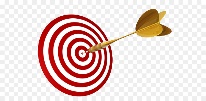 Full StopsCapital LettersFinger SpacesJoining WordsCommon Words